Gesuch zur Benutzung des Waldhauses des Männerturnvereins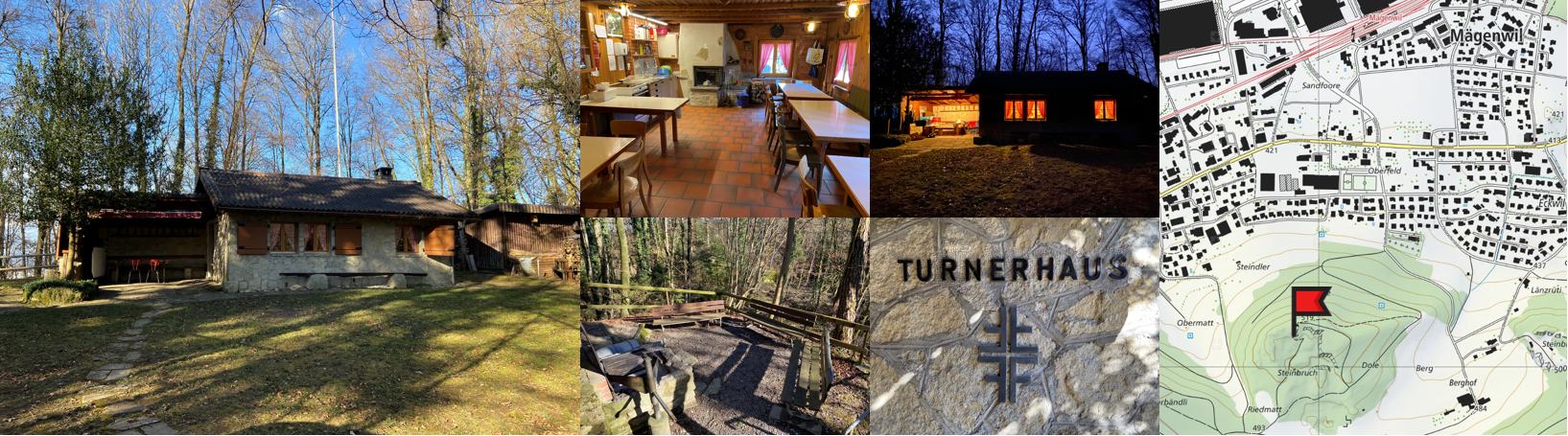 Durch das Einsenden des Benützungsgesuchs erklären Sie sich mit den Reservations- und Benützungsbestimmungen (Seite 2) einverstanden. Formular einsenden an  waldhaus@mtvmaegenwil.ch Reservations- und BenützungsbestimmungenAllgemeinDas vollständig ausgefüllte Gesuch muss mindestens zwei Wochen vor dem Anlass per E-Mail an waldhaus@mtvmaegenwil.ch zugestellt werden.Die Bewilligung wird nur an volljährige Personen erteilt.GebührDie Mietgebühr beträgt CHF 180.00 pro Anlass / Tag (für Mägenwiler Vereinsanlässe CHF 120.00). Im Mietpreis inbegriffen sind Mineralwasser mit Kohlensäure, Holz, Wasser und Strom. Bei übermässigem Verbrauch kann eine Nachzahlung eingefordert werden.Die Mietgebühr muss bei der Schlüsselübergabe in bar bezahlt werden.Die Stornierung der Buchung bis 30 Tage vor Mietbeginn ist kostenlos. Danach werden CHF 50.00 in Rechnung gestellt.BenützungDie Schlüsselübergabe erfolgt gemäss individueller Terminabsprache mit dem Hüttenwart.Die verantwortliche Person ist während der Benützungsdauer vor Ort.Es ist keine direkte Zufahrt zum Waldhaus möglich. Vom Parkplatz zum Waldhaus sind etwa 50 Treppenstufen zu überwinden.Die Zufahrt zum Parkplatz unterhalb des Waldhauses ist nur mit einem Fahrzeug gestattet (Allgemeines Fahrverbot im Wald).Sowohl dem Waldhaus, dem Mobiliar und der Umgebung ist Sorge zu tragen.Speisen und Getränke können nicht erworben und müssen selbst mitgebracht werden.Reinigung und AbgabeDas Waldhaus ist nach dem Gebrauch und vor der Rückgabe aufzuräumen und das Geschirr ist abzuwaschen.Der Boden im Waldhaus und der Toilette muss feucht aufgenommen werden. Die Toilette ist zu reinigen. Vor dem Verlassen des Waldhauses sind die Fensterläden und die Fenster zu schliessen, die Glasscheibe vor dem Cheminée muss geschlossen werden.Die Asche ist sowohl im Cheminée wie auch in der Aussenfeuerstelle zu belassen. Für allfällige Schäden an Geschirr, Mobiliar oder Gebäuden haftet der Mieter und hat dafür aufzukommen.Die Schlüsselrückgabe und Abnahme des Waldhauses erfolgt nach dem Anlass gemäss individueller Terminvereinbarung mit dem Hüttenwart. SonderbestimmungenZwischen April und Oktober bewirtet der MTV jeweils am Sonntag das Waldhaus. Bei einer Vermietung am Samstag ist das Waldhaus spätestens am Sonntag um 09:00 Uhr gereinigt gemäss diesen Bestimmungen abzugeben.Sonntags kann eine Vermietung frühestens ab 19:00 Uhr erfolgen. Kontakt Hüttenwart per E-Mail: waldhaus@mtvmaegenwil.chMägenwil, 26.09.2022GesuchstellerGesuchstellerFirma/Verein oder Name/VornameVerantwortliche PersonTelefon Mobil Strasse / HausnummerPLZ / OrtE-MailAngaben zur ReservationAngaben zur ReservationAngaben zur ReservationAnlass Familienfeier VereinsanlassAnlass Firmenanlass AndereDatum AnlassUhrzeit SchlüsselübergabeDatum/Uhrzeit SchlüsselrückgabeBemerkungenDurch den Hüttenwart auszufüllenDurch den Hüttenwart auszufüllenDurch den Hüttenwart auszufüllen Gesuch wird bewilligt / Kopie an KassierBetrag erhalten:__________________________ Gesuch wird nicht bewilligtUnterschrift:__________________________